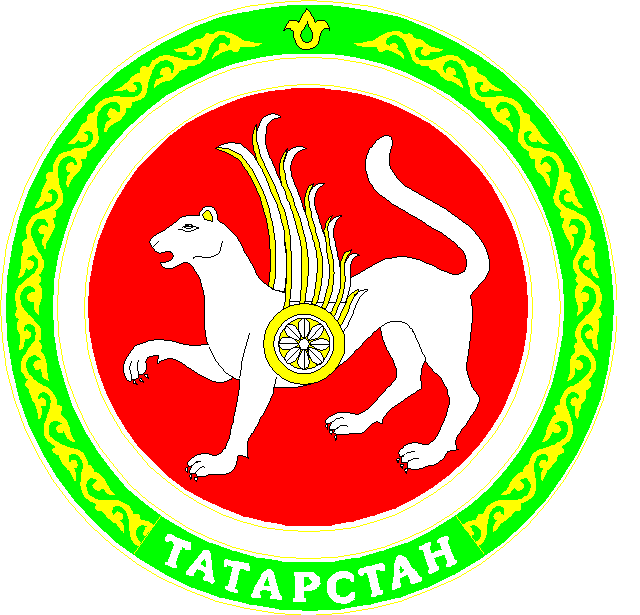 РЕШЕНИЕг.МамадышО назначении председателя участковой избирательной комиссииизбирательного участка № 1895В соответствии со статьей 28 Федерального закона «Об основных гарантиях избирательных прав и права на участие в референдуме граждан Российской Федерации», территориальная избирательная комиссия Мамадышского района Республики Татарстан  решила:Назначить председателем участковой избирательной комиссии избирательного участка №1895 Сергееву Римму Петровну, 25.06.1978 года рождения, образование высшее профессиональное, секретаря Исполнительный комитет Шадчинского сельского поселения Мамадышского муниципального района Республики Татарстан, является муниципальным служащим, предложенную в состав комиссии Местным отделением Всероссийской политической партии "ЕДИНАЯ РОССИЯ" в Мамадышском районе Республики Татарстан..2. Настоящее решение направить в участковую избирательную комиссию №1895 Мамадышского муниципального района Республики Татарстан и разместить на сайте Мамадышского муниципального района Портала муниципальных образований Республики Татарстан в информационно-телекоммуникационной сети «Интернет» по веб-адресу: http://mamadysh.tatarstan.ru/.08 февраля 2024 года       № 19МППредседатель Смирнов П.А.МПМПСекретарьМахмутова И.Ю.